Publicado en Madrid el 14/03/2016 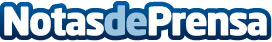 Plustek presenta el escáner OpticSlim 2610 para documentos de gran grosorUn equipo de reducidas dimensiones específicamente diseñado para el escaneado de libros de tapa dura y formato A4Datos de contacto:Nuria CardosoNota de prensa publicada en: https://www.notasdeprensa.es/plustek-presenta-el-escaner-opticslim-2610 Categorias: Hardware http://www.notasdeprensa.es